Job TitlePosition Reports ToPosition Reports ToIncumbentLocationBurwood EastLocationBurwood EastJob Description New          UpdatedDouble Click on box and select ‘checked’World Vision core valuesActs consistently in accordance with WVA values, challenge practices inconsistent with these values and uses values as a basis managing relationships and decision making.Please select 6-8 capabilities essential to the successful performance of the incumbent in the position.  Please note – you will find details of these capabilities, together with behavioural anchors and sample descriptors on the Hub – WVA Capability Framework.Please select 6-8 capabilities essential to the successful performance of the incumbent in the position.  Please note – you will find details of these capabilities, together with behavioural anchors and sample descriptors on the Hub – WVA Capability Framework.Please select 6-8 capabilities essential to the successful performance of the incumbent in the position.  Please note – you will find details of these capabilities, together with behavioural anchors and sample descriptors on the Hub – WVA Capability Framework.Dimensions 1: Self AwarenessDimensions 1: Self AwarenessDimensions 1: Self Awareness Continuous Personal Learning Personal Impact Understanding Others Self Confidence Integrity ResilienceDimension 2: Accountability Dimension 2: Accountability Dimension 2: Accountability  Strategic Leadership Strategic Influence Implementing Strategy Self Management Analytical Thinking Decision Making Planning & Organising Prioritising Stewardship Organisational Awareness Industry Awareness External Environment Factors Compliance Awareness Technical Expertise Business Communication Meeting ManagementDimension 3: Performance LeadershipDimension 3: Performance LeadershipDimension 3: Performance Leadership Spiritual Leadership Managing & Leading Others Developing Others Driving Culture  Leading Teams Interpersonal Communication Conflict Resolution Negotiation Influencing Managerial Courage Talent & Succession Management Talent & Succession ManagementDimension  4: Innovation & Change Dimension  4: Innovation & Change Dimension  4: Innovation & Change  Innovation & Creativity Continuous Improvement Change Leadership Challenging & Questioning Risk Taking Organisational LearningDimension 5: Collaboration Dimension 5: Collaboration Dimension 5: Collaboration  Teamwork Stakeholder Management Managing Diversity Systems Thinking Information Sharing Political Savvy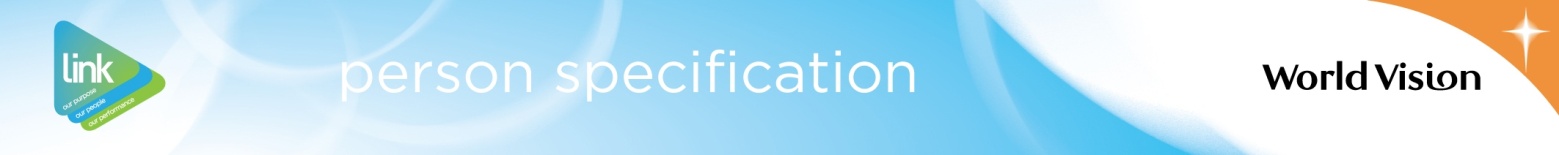 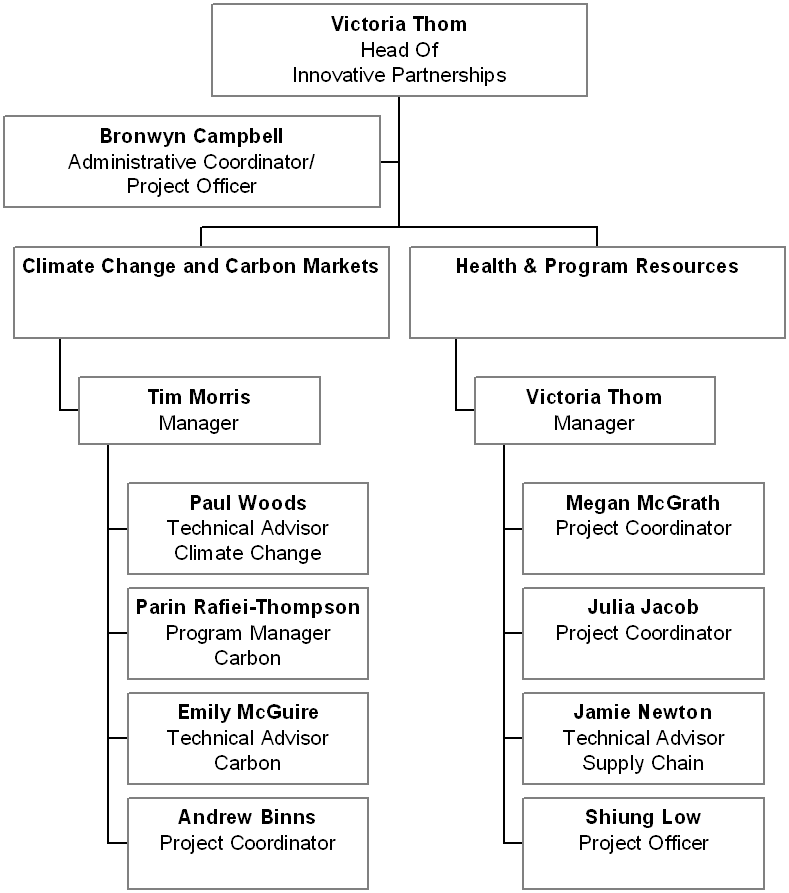 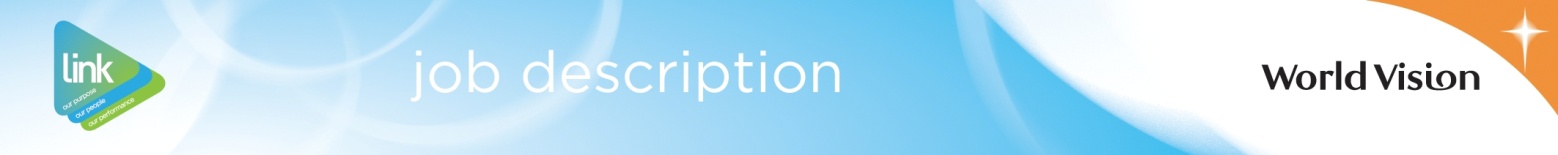 